Министерство науки и высшего образования Российской ФедерацииФедеральное государственное бюджетное образовательное учреждение высшего образования «Ростовский государственный экономический университет (РИНХ)»Министерство науки и высшего образования Российской ФедерацииФедеральное государственное бюджетное образовательное учреждение высшего образования «Ростовский государственный экономический университет (РИНХ)»УТВЕРЖДАЮДиректор Таганрогского института имени А.П. Чехова (филиала)РГЭУ (РИНХ)_____________ Голобородько А.Ю.«____» ______________ 20___г.УТВЕРЖДАЮДиректор Таганрогского института имени А.П. Чехова (филиала)РГЭУ (РИНХ)_____________ Голобородько А.Ю.«____» ______________ 20___г.Рабочая программа дисциплиныВведение в биологиюРабочая программа дисциплиныВведение в биологиюнаправление 44.03.05 Педагогическое образование (с двумя профилями подготовки)направленность (профиль)  44.03.05.40 Биология и Географиянаправление 44.03.05 Педагогическое образование (с двумя профилями подготовки)направленность (профиль)  44.03.05.40 Биология и ГеографияДля набора 2019. 2020. 2021. 2022 годаДля набора 2019. 2020. 2021. 2022 годаКвалификацияБакалаврКвалификацияБакалаврКАФЕДРАбиолого-географического образования и здоровьесберегающих дисциплинбиолого-географического образования и здоровьесберегающих дисциплинбиолого-географического образования и здоровьесберегающих дисциплинбиолого-географического образования и здоровьесберегающих дисциплинбиолого-географического образования и здоровьесберегающих дисциплинбиолого-географического образования и здоровьесберегающих дисциплинбиолого-географического образования и здоровьесберегающих дисциплинбиолого-географического образования и здоровьесберегающих дисциплинбиолого-географического образования и здоровьесберегающих дисциплинРаспределение часов дисциплины по семестрамРаспределение часов дисциплины по семестрамРаспределение часов дисциплины по семестрамРаспределение часов дисциплины по семестрамРаспределение часов дисциплины по семестрамРаспределение часов дисциплины по семестрамРаспределение часов дисциплины по семестрамРаспределение часов дисциплины по семестрамРаспределение часов дисциплины по семестрамСеместр(<Курс>.<Семестр на курсе>)Семестр(<Курс>.<Семестр на курсе>)Семестр(<Курс>.<Семестр на курсе>)1 (1.1)1 (1.1)ИтогоИтогоИтогоИтогоНедельНедельНедель18 2/618 2/6ИтогоИтогоИтогоИтогоВид занятийВид занятийВид занятийУПРПУПРПРПРПЛекцииЛекцииЛекции181818181818ЛабораторныеЛабораторныеЛабораторные181818181818ПрактическиеПрактическиеПрактические181818181818Итого ауд.Итого ауд.Итого ауд.545454545454Кoнтактная рабoтаКoнтактная рабoтаКoнтактная рабoта545454545454Сам. работаСам. работаСам. работа545454545454ИтогоИтогоИтого108108108108108108ОСНОВАНИЕОСНОВАНИЕОСНОВАНИЕОСНОВАНИЕОСНОВАНИЕОСНОВАНИЕОСНОВАНИЕОСНОВАНИЕУчебный план утвержден учёным советом вуза от 26.04.2022 протокол № 9/1.Программу составил(и): д-р ветеренар. наук, Проф., Подберезный В.В.;канд. экон. наук, Доц., Паничкина М.В. _________________Зав. кафедрой: Подберезный В. В. 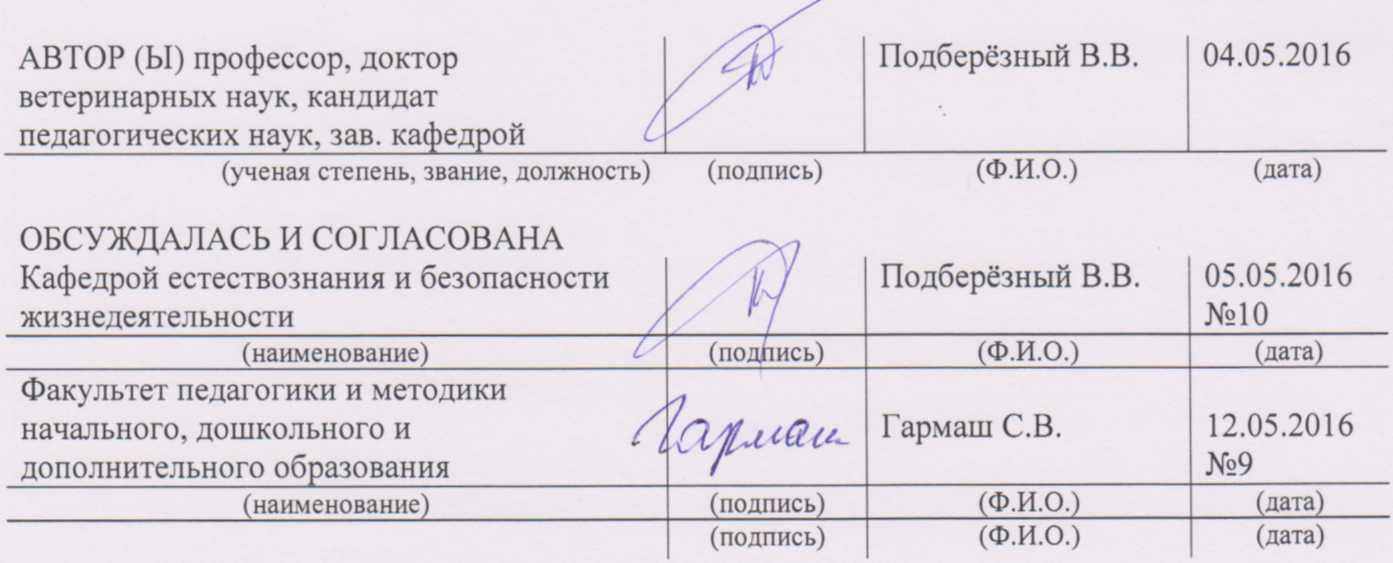 Учебный план утвержден учёным советом вуза от 26.04.2022 протокол № 9/1.Программу составил(и): д-р ветеренар. наук, Проф., Подберезный В.В.;канд. экон. наук, Доц., Паничкина М.В. _________________Зав. кафедрой: Подберезный В. В. Учебный план утвержден учёным советом вуза от 26.04.2022 протокол № 9/1.Программу составил(и): д-р ветеренар. наук, Проф., Подберезный В.В.;канд. экон. наук, Доц., Паничкина М.В. _________________Зав. кафедрой: Подберезный В. В. Учебный план утвержден учёным советом вуза от 26.04.2022 протокол № 9/1.Программу составил(и): д-р ветеренар. наук, Проф., Подберезный В.В.;канд. экон. наук, Доц., Паничкина М.В. _________________Зав. кафедрой: Подберезный В. В. Учебный план утвержден учёным советом вуза от 26.04.2022 протокол № 9/1.Программу составил(и): д-р ветеренар. наук, Проф., Подберезный В.В.;канд. экон. наук, Доц., Паничкина М.В. _________________Зав. кафедрой: Подберезный В. В. Учебный план утвержден учёным советом вуза от 26.04.2022 протокол № 9/1.Программу составил(и): д-р ветеренар. наук, Проф., Подберезный В.В.;канд. экон. наук, Доц., Паничкина М.В. _________________Зав. кафедрой: Подберезный В. В. Учебный план утвержден учёным советом вуза от 26.04.2022 протокол № 9/1.Программу составил(и): д-р ветеренар. наук, Проф., Подберезный В.В.;канд. экон. наук, Доц., Паничкина М.В. _________________Зав. кафедрой: Подберезный В. В. Учебный план утвержден учёным советом вуза от 26.04.2022 протокол № 9/1.Программу составил(и): д-р ветеренар. наук, Проф., Подберезный В.В.;канд. экон. наук, Доц., Паничкина М.В. _________________Зав. кафедрой: Подберезный В. В. Учебный план утвержден учёным советом вуза от 26.04.2022 протокол № 9/1.Программу составил(и): д-р ветеренар. наук, Проф., Подберезный В.В.;канд. экон. наук, Доц., Паничкина М.В. _________________Зав. кафедрой: Подберезный В. В. Учебный план утвержден учёным советом вуза от 26.04.2022 протокол № 9/1.Программу составил(и): д-р ветеренар. наук, Проф., Подберезный В.В.;канд. экон. наук, Доц., Паничкина М.В. _________________Зав. кафедрой: Подберезный В. В. Учебный план утвержден учёным советом вуза от 26.04.2022 протокол № 9/1.Программу составил(и): д-р ветеренар. наук, Проф., Подберезный В.В.;канд. экон. наук, Доц., Паничкина М.В. _________________Зав. кафедрой: Подберезный В. В. Учебный план утвержден учёным советом вуза от 26.04.2022 протокол № 9/1.Программу составил(и): д-р ветеренар. наук, Проф., Подберезный В.В.;канд. экон. наук, Доц., Паничкина М.В. _________________Зав. кафедрой: Подберезный В. В. 1. ЦЕЛИ ОСВОЕНИЯ ДИСЦИПЛИНЫ1. ЦЕЛИ ОСВОЕНИЯ ДИСЦИПЛИНЫ1. ЦЕЛИ ОСВОЕНИЯ ДИСЦИПЛИНЫ1. ЦЕЛИ ОСВОЕНИЯ ДИСЦИПЛИНЫ1.1формирование основ для изучения профессиональных дисциплин; развитие   естественнонаучного мышления и представлений о  биологии, воплощенных в  современной естественнонаучной картине мира и достижениях современной наукиформирование основ для изучения профессиональных дисциплин; развитие   естественнонаучного мышления и представлений о  биологии, воплощенных в  современной естественнонаучной картине мира и достижениях современной наукиформирование основ для изучения профессиональных дисциплин; развитие   естественнонаучного мышления и представлений о  биологии, воплощенных в  современной естественнонаучной картине мира и достижениях современной науки2. ТРЕБОВАНИЯ К РЕЗУЛЬТАТАМ ОСВОЕНИЯ ДИСЦИПЛИНЫ2. ТРЕБОВАНИЯ К РЕЗУЛЬТАТАМ ОСВОЕНИЯ ДИСЦИПЛИНЫ2. ТРЕБОВАНИЯ К РЕЗУЛЬТАТАМ ОСВОЕНИЯ ДИСЦИПЛИНЫ2. ТРЕБОВАНИЯ К РЕЗУЛЬТАТАМ ОСВОЕНИЯ ДИСЦИПЛИНЫУК-1.1:Демонстрирует знание особенностей системного и критического мышления и готовности к немуУК-1.1:Демонстрирует знание особенностей системного и критического мышления и готовности к немуУК-1.1:Демонстрирует знание особенностей системного и критического мышления и готовности к немуУК-1.1:Демонстрирует знание особенностей системного и критического мышления и готовности к немуУК-1.2:Применяет логические формы и процедуры, способен к рефлексии по поводу собственной и чужой мыслительной деятельностиУК-1.2:Применяет логические формы и процедуры, способен к рефлексии по поводу собственной и чужой мыслительной деятельностиУК-1.2:Применяет логические формы и процедуры, способен к рефлексии по поводу собственной и чужой мыслительной деятельностиУК-1.2:Применяет логические формы и процедуры, способен к рефлексии по поводу собственной и чужой мыслительной деятельностиУК-1.3:Анализирует источник информации с точки зрения временных и пространственных условий его возникновенияУК-1.3:Анализирует источник информации с точки зрения временных и пространственных условий его возникновенияУК-1.3:Анализирует источник информации с точки зрения временных и пространственных условий его возникновенияУК-1.3:Анализирует источник информации с точки зрения временных и пространственных условий его возникновенияУК-1.4:Анализирует ранее сложившиеся в науке оценки информацииУК-1.4:Анализирует ранее сложившиеся в науке оценки информацииУК-1.4:Анализирует ранее сложившиеся в науке оценки информацииУК-1.4:Анализирует ранее сложившиеся в науке оценки информацииУК-1.5:Сопоставляет разные источники информации с целью выявления их противоречий и поиска достоверных сужденийУК-1.5:Сопоставляет разные источники информации с целью выявления их противоречий и поиска достоверных сужденийУК-1.5:Сопоставляет разные источники информации с целью выявления их противоречий и поиска достоверных сужденийУК-1.5:Сопоставляет разные источники информации с целью выявления их противоречий и поиска достоверных сужденийУК-1.6:Аргументированно формирует собственное суждение и оценку информации, принимает обоснованное решениеУК-1.6:Аргументированно формирует собственное суждение и оценку информации, принимает обоснованное решениеУК-1.6:Аргументированно формирует собственное суждение и оценку информации, принимает обоснованное решениеУК-1.6:Аргументированно формирует собственное суждение и оценку информации, принимает обоснованное решениеУК-1.7:Определяет практические последствия предложенного решения задачиУК-1.7:Определяет практические последствия предложенного решения задачиУК-1.7:Определяет практические последствия предложенного решения задачиУК-1.7:Определяет практические последствия предложенного решения задачиУК-4.1:Использует различные формы, виды устной и письменной коммуникации на русском, родном и иностранном(ых) языке(ах)УК-4.1:Использует различные формы, виды устной и письменной коммуникации на русском, родном и иностранном(ых) языке(ах)УК-4.1:Использует различные формы, виды устной и письменной коммуникации на русском, родном и иностранном(ых) языке(ах)УК-4.1:Использует различные формы, виды устной и письменной коммуникации на русском, родном и иностранном(ых) языке(ах)УК-4.2:Свободно воспринимает, анализирует и критически оценивает устную и письменную деловую информацию на русском, родном и иностранном(ых) языке(ах)УК-4.2:Свободно воспринимает, анализирует и критически оценивает устную и письменную деловую информацию на русском, родном и иностранном(ых) языке(ах)УК-4.2:Свободно воспринимает, анализирует и критически оценивает устную и письменную деловую информацию на русском, родном и иностранном(ых) языке(ах)УК-4.2:Свободно воспринимает, анализирует и критически оценивает устную и письменную деловую информацию на русском, родном и иностранном(ых) языке(ах)УК-4.3:Владеет системой норм русского литературного языка, родного языка и нормами иностранного(ых) языка (ов)УК-4.3:Владеет системой норм русского литературного языка, родного языка и нормами иностранного(ых) языка (ов)УК-4.3:Владеет системой норм русского литературного языка, родного языка и нормами иностранного(ых) языка (ов)УК-4.3:Владеет системой норм русского литературного языка, родного языка и нормами иностранного(ых) языка (ов)УК-4.4:Использует языковые средства для достижения профессиональных целей на русском, родном и иностранном (ых) языке(ах)УК-4.4:Использует языковые средства для достижения профессиональных целей на русском, родном и иностранном (ых) языке(ах)УК-4.4:Использует языковые средства для достижения профессиональных целей на русском, родном и иностранном (ых) языке(ах)УК-4.4:Использует языковые средства для достижения профессиональных целей на русском, родном и иностранном (ых) языке(ах)УК-4.5:Выстраивает стратегию устного и письменного общения на русском, родном и иностранном(ых) языке(ах)в рамках межличностного и межкультурного общенияУК-4.5:Выстраивает стратегию устного и письменного общения на русском, родном и иностранном(ых) языке(ах)в рамках межличностного и межкультурного общенияУК-4.5:Выстраивает стратегию устного и письменного общения на русском, родном и иностранном(ых) языке(ах)в рамках межличностного и межкультурного общенияУК-4.5:Выстраивает стратегию устного и письменного общения на русском, родном и иностранном(ых) языке(ах)в рамках межличностного и межкультурного общенияОПК-4.1:Знает и понимает особенности базовых национальных ценностей, на основе которых осуществляется духовно-нравственное воспитание обучающихсяОПК-4.1:Знает и понимает особенности базовых национальных ценностей, на основе которых осуществляется духовно-нравственное воспитание обучающихсяОПК-4.1:Знает и понимает особенности базовых национальных ценностей, на основе которых осуществляется духовно-нравственное воспитание обучающихсяОПК-4.1:Знает и понимает особенности базовых национальных ценностей, на основе которых осуществляется духовно-нравственное воспитание обучающихсяОПК-4.2:Демонстрирует способность к формированию у обучающихся гражданской позиции, толерантности и навыков поведения в изменяющейся поликультурной среде, способности к труду и жизни в условиях современного мира, культуры здорового и безопасного образа жизниОПК-4.2:Демонстрирует способность к формированию у обучающихся гражданской позиции, толерантности и навыков поведения в изменяющейся поликультурной среде, способности к труду и жизни в условиях современного мира, культуры здорового и безопасного образа жизниОПК-4.2:Демонстрирует способность к формированию у обучающихся гражданской позиции, толерантности и навыков поведения в изменяющейся поликультурной среде, способности к труду и жизни в условиях современного мира, культуры здорового и безопасного образа жизниОПК-4.2:Демонстрирует способность к формированию у обучающихся гражданской позиции, толерантности и навыков поведения в изменяющейся поликультурной среде, способности к труду и жизни в условиях современного мира, культуры здорового и безопасного образа жизниВ результате освоения дисциплины обучающийся должен:В результате освоения дисциплины обучающийся должен:В результате освоения дисциплины обучающийся должен:В результате освоения дисциплины обучающийся должен:Знать:Знать:Знать:Знать:- место истории и методологии биологии в общей системе научного знания;- основные понятия и категории биологии;-основные фундаментальные биологические теории и закономерности,-уровни организации живых систем и биологические процессы, происходящие на них,-основные свойства живых систем;- клеточное строение живых организмов;- процессы воспроизведения и передачи наследственной информации;- закономерности развития эволюции органического мира на Земле;- взаимоотношения живых организмов и окружающей среды.-современные проблемы и перспективы развития биологии-- методы научного познания- взаимоотношения биологии с другими естественнонаучными и гуманитарными дисциплинами;- основные концепции биологии- место истории и методологии биологии в общей системе научного знания;- основные понятия и категории биологии;-основные фундаментальные биологические теории и закономерности,-уровни организации живых систем и биологические процессы, происходящие на них,-основные свойства живых систем;- клеточное строение живых организмов;- процессы воспроизведения и передачи наследственной информации;- закономерности развития эволюции органического мира на Земле;- взаимоотношения живых организмов и окружающей среды.-современные проблемы и перспективы развития биологии-- методы научного познания- взаимоотношения биологии с другими естественнонаучными и гуманитарными дисциплинами;- основные концепции биологии- место истории и методологии биологии в общей системе научного знания;- основные понятия и категории биологии;-основные фундаментальные биологические теории и закономерности,-уровни организации живых систем и биологические процессы, происходящие на них,-основные свойства живых систем;- клеточное строение живых организмов;- процессы воспроизведения и передачи наследственной информации;- закономерности развития эволюции органического мира на Земле;- взаимоотношения живых организмов и окружающей среды.-современные проблемы и перспективы развития биологии-- методы научного познания- взаимоотношения биологии с другими естественнонаучными и гуманитарными дисциплинами;- основные концепции биологии- место истории и методологии биологии в общей системе научного знания;- основные понятия и категории биологии;-основные фундаментальные биологические теории и закономерности,-уровни организации живых систем и биологические процессы, происходящие на них,-основные свойства живых систем;- клеточное строение живых организмов;- процессы воспроизведения и передачи наследственной информации;- закономерности развития эволюции органического мира на Земле;- взаимоотношения живых организмов и окружающей среды.-современные проблемы и перспективы развития биологии-- методы научного познания- взаимоотношения биологии с другими естественнонаучными и гуманитарными дисциплинами;- основные концепции биологииУметь:Уметь:Уметь:Уметь:-- составлять морфологические описания, схемы и изображения изучаемых объектов- готовить препараты из фиксированного и живого материала;-выявлять важнейшие признаки строения и жизнедеятельности основных групп растений и животных;-устанавливать причинно-следственные связи между функциями и строением органов и систем живых организмов;- изображать схемами  процессы происходящие  в живых организмах;--осуществлять выбор способа представления информации в соответствии с поставленной задачей;- работать с научной и справочной литературой, интернет-ресурсами;- использовать лабораторное оборудование для постановки и проведения эксперимента;- анализировать научные публикации по биологии;- обосновывать выбор научных методов для решения биологических проблем;-идентифицировать разные типы клеток и клеточные органоиды-- составлять морфологические описания, схемы и изображения изучаемых объектов- готовить препараты из фиксированного и живого материала;-выявлять важнейшие признаки строения и жизнедеятельности основных групп растений и животных;-устанавливать причинно-следственные связи между функциями и строением органов и систем живых организмов;- изображать схемами  процессы происходящие  в живых организмах;--осуществлять выбор способа представления информации в соответствии с поставленной задачей;- работать с научной и справочной литературой, интернет-ресурсами;- использовать лабораторное оборудование для постановки и проведения эксперимента;- анализировать научные публикации по биологии;- обосновывать выбор научных методов для решения биологических проблем;-идентифицировать разные типы клеток и клеточные органоиды-- составлять морфологические описания, схемы и изображения изучаемых объектов- готовить препараты из фиксированного и живого материала;-выявлять важнейшие признаки строения и жизнедеятельности основных групп растений и животных;-устанавливать причинно-следственные связи между функциями и строением органов и систем живых организмов;- изображать схемами  процессы происходящие  в живых организмах;--осуществлять выбор способа представления информации в соответствии с поставленной задачей;- работать с научной и справочной литературой, интернет-ресурсами;- использовать лабораторное оборудование для постановки и проведения эксперимента;- анализировать научные публикации по биологии;- обосновывать выбор научных методов для решения биологических проблем;-идентифицировать разные типы клеток и клеточные органоиды-- составлять морфологические описания, схемы и изображения изучаемых объектов- готовить препараты из фиксированного и живого материала;-выявлять важнейшие признаки строения и жизнедеятельности основных групп растений и животных;-устанавливать причинно-следственные связи между функциями и строением органов и систем живых организмов;- изображать схемами  процессы происходящие  в живых организмах;--осуществлять выбор способа представления информации в соответствии с поставленной задачей;- работать с научной и справочной литературой, интернет-ресурсами;- использовать лабораторное оборудование для постановки и проведения эксперимента;- анализировать научные публикации по биологии;- обосновывать выбор научных методов для решения биологических проблем;-идентифицировать разные типы клеток и клеточные органоидыВладеть:Владеть:Владеть:Владеть:Владеть:Владеть:Владеть:Владеть:-применения методов исследования биологических объектов: наблюдения, описания, идентификации, классификации;- проведения полевого и лабораторного наблюдения, исследования биологического объекта,- работы с научной, справочной литературой, интернет-ресурсами;- оформления результатов исследований, выполнения биологических рисунков- излагать и критически анализировать получаемую информацию и представлять результаты полевых и лабораторных биологических исследований- анализа способов получения научной информации и характера решаемых научных проблем;-применения методов исследования биологических объектов: наблюдения, описания, идентификации, классификации;- проведения полевого и лабораторного наблюдения, исследования биологического объекта,- работы с научной, справочной литературой, интернет-ресурсами;- оформления результатов исследований, выполнения биологических рисунков- излагать и критически анализировать получаемую информацию и представлять результаты полевых и лабораторных биологических исследований- анализа способов получения научной информации и характера решаемых научных проблем;-применения методов исследования биологических объектов: наблюдения, описания, идентификации, классификации;- проведения полевого и лабораторного наблюдения, исследования биологического объекта,- работы с научной, справочной литературой, интернет-ресурсами;- оформления результатов исследований, выполнения биологических рисунков- излагать и критически анализировать получаемую информацию и представлять результаты полевых и лабораторных биологических исследований- анализа способов получения научной информации и характера решаемых научных проблем;-применения методов исследования биологических объектов: наблюдения, описания, идентификации, классификации;- проведения полевого и лабораторного наблюдения, исследования биологического объекта,- работы с научной, справочной литературой, интернет-ресурсами;- оформления результатов исследований, выполнения биологических рисунков- излагать и критически анализировать получаемую информацию и представлять результаты полевых и лабораторных биологических исследований- анализа способов получения научной информации и характера решаемых научных проблем;-применения методов исследования биологических объектов: наблюдения, описания, идентификации, классификации;- проведения полевого и лабораторного наблюдения, исследования биологического объекта,- работы с научной, справочной литературой, интернет-ресурсами;- оформления результатов исследований, выполнения биологических рисунков- излагать и критически анализировать получаемую информацию и представлять результаты полевых и лабораторных биологических исследований- анализа способов получения научной информации и характера решаемых научных проблем;-применения методов исследования биологических объектов: наблюдения, описания, идентификации, классификации;- проведения полевого и лабораторного наблюдения, исследования биологического объекта,- работы с научной, справочной литературой, интернет-ресурсами;- оформления результатов исследований, выполнения биологических рисунков- излагать и критически анализировать получаемую информацию и представлять результаты полевых и лабораторных биологических исследований- анализа способов получения научной информации и характера решаемых научных проблем;-применения методов исследования биологических объектов: наблюдения, описания, идентификации, классификации;- проведения полевого и лабораторного наблюдения, исследования биологического объекта,- работы с научной, справочной литературой, интернет-ресурсами;- оформления результатов исследований, выполнения биологических рисунков- излагать и критически анализировать получаемую информацию и представлять результаты полевых и лабораторных биологических исследований- анализа способов получения научной информации и характера решаемых научных проблем;-применения методов исследования биологических объектов: наблюдения, описания, идентификации, классификации;- проведения полевого и лабораторного наблюдения, исследования биологического объекта,- работы с научной, справочной литературой, интернет-ресурсами;- оформления результатов исследований, выполнения биологических рисунков- излагать и критически анализировать получаемую информацию и представлять результаты полевых и лабораторных биологических исследований- анализа способов получения научной информации и характера решаемых научных проблем;3. СТРУКТУРА И СОДЕРЖАНИЕ ДИСЦИПЛИНЫ3. СТРУКТУРА И СОДЕРЖАНИЕ ДИСЦИПЛИНЫ3. СТРУКТУРА И СОДЕРЖАНИЕ ДИСЦИПЛИНЫ3. СТРУКТУРА И СОДЕРЖАНИЕ ДИСЦИПЛИНЫ3. СТРУКТУРА И СОДЕРЖАНИЕ ДИСЦИПЛИНЫ3. СТРУКТУРА И СОДЕРЖАНИЕ ДИСЦИПЛИНЫ3. СТРУКТУРА И СОДЕРЖАНИЕ ДИСЦИПЛИНЫ3. СТРУКТУРА И СОДЕРЖАНИЕ ДИСЦИПЛИНЫКод занятияНаименование разделов и тем /вид занятия/Наименование разделов и тем /вид занятия/Семестр / КурсЧасовКомпетен-цииЛитератураЛитератураРаздел 1. Место биологии в структуре человеческого знания. Основные концепции биологииРаздел 1. Место биологии в структуре человеческого знания. Основные концепции биологии1.1Наука и научное мировоззрение. Структура научного знания. Уровни естественнонаучного познания. Методы научного познания. Особенности развития науки. Структура современной биологии. Классификация биологических дисциплин. Фундаментальные и прикладные исследования. Объект и предмет исследования. Место биологии в системе наук и общественной жизни. Мировоззренческое и профессионально- педагогическое значение изучение истории и методологии предмета.  /Лек/Наука и научное мировоззрение. Структура научного знания. Уровни естественнонаучного познания. Методы научного познания. Особенности развития науки. Структура современной биологии. Классификация биологических дисциплин. Фундаментальные и прикладные исследования. Объект и предмет исследования. Место биологии в системе наук и общественной жизни. Мировоззренческое и профессионально- педагогическое значение изучение истории и методологии предмета.  /Лек/12УК-1.1 УК- 1.2 УК-1.3 УК-1.4 УК- 1.5 УК-1.6 УК-1.7Л1.3 Л1.2 Л1.1Л2.3 Л2.2 Л2.1Л3.1Л1.3 Л1.2 Л1.1Л2.3 Л2.2 Л2.1Л3.11.2Основные концепции биологии и их характеристика: Концепция системной многоуровневой организации жизни; Концепция материальной сущности жизни; Концепция биологической информации и самовоспроизведения жизни; Концепция саморегуляции живых систем; Концепция самоорганизации и биологической эволюции /Лек/Основные концепции биологии и их характеристика: Концепция системной многоуровневой организации жизни; Концепция материальной сущности жизни; Концепция биологической информации и самовоспроизведения жизни; Концепция саморегуляции живых систем; Концепция самоорганизации и биологической эволюции /Лек/12УК-1.1 УК- 1.2 УК-1.3 УК-1.4 УК- 4.1 УК-4.2 УК-4.3 УК- 4.4 УК-4.5Л1.3 Л1.2 Л1.1Л2.3 Л2.2 Л2.1Л3.1Л1.3 Л1.2 Л1.1Л2.3 Л2.2 Л2.1Л3.11.31.Методология биологии. Методология как мировоззрение «в действии», как учение о методах.2. Принцип объективности и принцип историзма в изучении биологии.3. Мировоззренческое и профессионально-педагогическое значение изучения истории и методологии предмета;4.  Концепция системной многоуровневой организации жизни; Концепция материальной сущности жизни; Концепция биологической информации и самовоспроизведения жизни; Концепция саморегуляции живых систем; Концепция самоорганизации и биологической эволюции /Пр/1.Методология биологии. Методология как мировоззрение «в действии», как учение о методах.2. Принцип объективности и принцип историзма в изучении биологии.3. Мировоззренческое и профессионально-педагогическое значение изучения истории и методологии предмета;4.  Концепция системной многоуровневой организации жизни; Концепция материальной сущности жизни; Концепция биологической информации и самовоспроизведения жизни; Концепция саморегуляции живых систем; Концепция самоорганизации и биологической эволюции /Пр/12УК-1.1 УК- 1.2 УК-1.3 УК-1.4 УК- 1.5 УК-1.6 УК-1.7 УК- 4.1 УК-4.2 УК-4.3 УК- 4.4 УК-4.5 ОПК-4.1 ОПК-4.2Л1.3 Л1.2 Л1.1Л2.3 Л2.2 Л2.1Л3.1Л1.3 Л1.2 Л1.1Л2.3 Л2.2 Л2.1Л3.11.4На примере биологии показать общие закономерности эволюции предмета, науки («дисциплины»). Привести содержательные примеры. /Ср/На примере биологии показать общие закономерности эволюции предмета, науки («дисциплины»). Привести содержательные примеры. /Ср/19УК-1.1 УК- 1.2 УК-1.3 УК-1.4 УК- 1.5 УК-1.6 УК-1.7 УК- 4.1 УК-4.2 УК-4.3 УК- 4.4 УК-4.5 ОПК-4.1 ОПК-4.2Л1.3 Л1.2 Л1.1Л2.3 Л2.2 Л2.1Л3.1Л1.3 Л1.2 Л1.1Л2.3 Л2.2 Л2.1Л3.11.51.Понятие методологического императива в биологии и его исторические формы. Биология в системе культуры.2. Коэволюция, понятие развития в биологии – как методологические основания сути жизни и применения знаний  /Пр/1.Понятие методологического императива в биологии и его исторические формы. Биология в системе культуры.2. Коэволюция, понятие развития в биологии – как методологические основания сути жизни и применения знаний  /Пр/12УК-1.1 УК- 1.2 УК-1.3 УК-1.4 УК- 1.5 УК-1.6 УК-1.7 УК- 4.1 УК-4.2 УК-4.3 УК- 4.4 УК-4.5 ОПК-4.1 ОПК-4.2Л1.3 Л1.2 Л1.1Л2.3 Л2.2 Л2.1Л3.1Л1.3 Л1.2 Л1.1Л2.3 Л2.2 Л2.1Л3.1Раздел 2. История становления и развития биологииРаздел 2. История становления и развития биологии2.1История возникновения и развития биологии. Возникновение биологии как обретение собственного понятийного аппарата. Факторы возникновения, формирования биологии. Развитие предмета, диалектика внутренних и внешних факторов развития биологии. Концепции редукционизма и органицизма в биологии. Точки роста и развития предмета/Лек/12УК-1.1 УК- 1.2 УК-1.3 УК-1.4 УК- 1.5 УК-1.6 УК-1.7Л1.3 Л1.2 Л1.1Л2.3 Л2.2 Л2.1Л3.12.2Доклассический этап развития предмета. Наука как самоценность, как способ понимания гармонии мира в античности; биологические законы и теории как средство покорения природы в Новое время; биологическое понимание мира в концепции ноосфера, как основа и воплощение современного миропонимания.Возникновение биологии как обретение собственного понятийного аппарата. Факторы возникновения, формирования биологии. /Пр/12УК-1.1 УК- 1.2 УК-1.3 УК-1.4 УК- 1.5 УК-1.6 УК-1.7 УК- 4.1 УК-4.2 УК-4.3 УК- 4.4 УК-4.5 ОПК-4.1 ОПК-4.2Л1.3 Л1.2 Л1.1Л2.3 Л2.2 Л2.1Л3.12.3Основные понятия и категории биологии. Понятие инварианта в биологии. Основные этапы развитиябиологии (этапы становления, период формирования и развития 18-19 века, XX век). Возникновение важнейших теорий в биологии. Борьба конкурирующих теорий в истории биологии. /Лек/12УК-1.1 УК- 1.2 УК-1.3 УК-1.4 УК- 1.5 УК-1.6 УК-1.7Л1.3 Л1.2 Л1.1Л2.3 Л2.2 Л2.1Л3.12.4Современные проблемы науки, пути их решения иперспективы развития в XXI веке. Семинар по трудам крупнейших ученых-биологов Институтов СО РАН по актуальным проблемам современной биологии:Академик  Шумный В.К. Современные методы и проблемы биотехнологии растенийД.б.н.,профессор,. Захаров И.К. Происхождение жизни на Земле и биологическая эволюцияПрофессор, д.б.н. Н.А. Колчанов. Проблемы и достижения биоинформатики/Пр/12УК-1.1 УК- 1.2 УК-1.3 УК-1.4 УК- 1.5 УК-1.6 УК-1.7 УК- 4.1 УК-4.2 УК-4.3 УК- 4.4 УК-4.5 ОПК-4.1 ОПК-4.2Л1.3 Л1.2 Л1.1Л2.3 Л2.2 Л2.1Л3.12.5Составить конспект, глоссарий терминов по публикациям крупнейших ученых-биологов Институтов СО РАН по актуальным проблемам современной биологии: Д.б.н.,профессор,. Захаров И.К. Происхождение жизни на Земле и биологическая эволюцияПрофессор, д.б.н. Н.А. Колчанов. Проблемы и достижения биоинформатикиПрофессор Г.М.Дымшиц. Теломера, теломераза и старение. Сюрпризы митохондриального геномаД.б.н. Н.Н.Дыгало. Рецепторы клетокД.б.н. В.А. Соколов. Кукуруза – уникальный генетический объектК.б.н. Л.П.Осипова.  Человек как объект генетикиД.б.н. Н.К. Попова  Гены, мозг, поведение/Ср/120УК-1.1 УК- 1.2 УК-1.3 УК-1.4 УК- 1.5 УК-1.6 УК-1.7 УК- 4.1 УК-4.2 УК-4.3 УК- 4.4 УК-4.5 ОПК-4.1 ОПК-4.2Л1.3 Л1.2 Л1.1Л2.3 Л2.2 Л2.1Л3.12.6Проблемы научного творчества и организации науки в трудах выдающихся ученых биологов. Труды и идеи Ж.Б. Ламарка, Ч. Дарвина, К.Линнея, А. Гумбольдта, Г. Менделя, И.П. Павлова, В.В. Докучаева, Н.И. Вавилова и др. Ученый и образование. Научные школы. Рольклассических университетов в развитии науки. Крупнейшие университеты России (СпбГУ, МГУ,МГПУ, КГУ, ТГУ) – центры биологических научных школ. Школа генетиков проф. С.С. Четверикова -МГУ, Томская ботаническая школапроф. П.Н. Крылова – ТГУ, Школа популяционной биологии растений проф. У. Уранова - МГ ПУ и т.д. Роль выдающихся ученных в развитии новых направлений в биологии. Место и роль ученых России вразвитии современной науки. Ученыепедагоги. /Пр/12УК-1.1 УК- 1.2 УК-1.3 УК-1.4 УК- 1.5 УК-1.6 УК-1.7 УК- 4.1 УК-4.2 УК-4.3 УК- 4.4 УК-4.5 ОПК-4.1 ОПК-4.2Л1.3 Л1.2 Л1.1Л2.3 Л2.2 Л2.1Л3.12.7Дарвинизм и синтетическая теория эволюции /Пр/12УК-1.1 УК- 1.2 УК-1.3 УК-1.4 УК- 1.5 УК-1.6 УК-1.7 УК- 4.1 УК-4.2 УК-4.3 УК- 4.4 УК-4.5 ОПК-4.1 ОПК-4.2Л1.3 Л1.2 Л1.1Л2.3 Л2.2 Л2.1Л3.12.8Ароморфозы и идиоадаптации /Лаб/12УК-1.1 УК- 1.2 УК-1.3 УК-1.4 УК- 1.5 УК-1.6 УК-1.7 УК- 4.1 УК-4.2 УК-4.3 УК- 4.4 УК-4.5 ОПК-4.1 ОПК-4.2Л1.3 Л1.2 Л1.1Л2.3 Л2.2 Л2.1Л3.1Раздел 3. Свойства и уровни организации живого3.1Системный подход в биологии. Особенности организациибиологических систем. Уровни организации биологических систем. Принципы исследования систем. Основные обобщения об онтогенезе. Дифференциация клеток. Органо- и морфогенез.Вид как форма организации живого на Земле. Морфологическая и экологическая концепции вида. Микроэволюция. Макроэволюция. Основные правила эволюции  /Лек/12УК-1.1 УК- 1.2 УК-1.3 УК-1.4 УК- 1.5 УК-1.6 УК-1.7Л1.3 Л1.2 Л1.1Л2.3 Л2.2 Л2.1Л3.13.2Учение о клетке. Клетка элементарная живая система. Неорганические вещества клетки. Молекулярный уровень Структура и функции основных групп органических веществ клеткиСтроение и функции клетки и ее органоидов./Пр/12УК-1.1 УК- 1.2 УК-1.3 УК-1.4 УК- 1.5 УК-1.6 УК-1.7 УК- 4.1 УК-4.2 УК-4.3 УК- 4.4 УК-4.5 ОПК-4.1 ОПК-4.2Л1.3 Л1.2 Л1.1Л2.3 Л2.2 Л2.1Л3.13.3Особенности строения растительной клетки. Основные компоненты растительной клетки.  /Лаб/12УК-1.1 УК- 1.2 УК-1.3 УК-1.4 УК- 1.5 УК-1.6 УК-1.7 УК- 4.1 УК-4.2 УК-4.3 УК- 4.4 УК-4.5 ОПК-4.1 ОПК-4.2Л1.3 Л1.2 Л1.1Л2.3 Л2.2 Л2.1Л3.13.4Особенности строения растительных тканей. Образовательная ткань. Эпидерма и образования на ней.  Механические ткани. Проводящие ткани. Типы проводящих пучков.  /Лаб/12УК-1.1 УК- 1.2 УК-1.3 УК-1.4 УК- 1.5 УК-1.6 УК-1.7 УК- 4.1 УК-4.2 УК-4.3 УК- 4.4 УК-4.5 ОПК-4.1 ОПК-4.2Л1.3 Л1.2 Л1.1Л2.3 Л2.2 Л2.1Л3.13.5Проблема происхождения и развития жизни на Земле.Самоорганизация в живой и неживой природе. Проблемапроисхождения человека. Общая характеристика отрядаприматов. Возраст человеческого рода. Прародиначеловечества. Место человека в структуре живойприроды. Современная структура вида человек разумный.Причины нарушения правил равновесного состояниягенотипов в популяции человека. Основные расовыепризнаки. Понятие адаптивного типа. Усиление в ходеэволюции человека его геохимической функции. /Пр/12УК-1.1 УК- 1.2 УК-1.3 УК-1.4 УК- 1.5 УК-1.6 УК-1.7 УК- 4.1 УК-4.2 УК-4.3 УК- 4.4 УК-4.5 ОПК-4.1 ОПК-4.2Л1.3 Л1.2 Л1.1Л2.3 Л2.2 Л2.1Л3.13.6Биосфера как геологическая оболочка Земли. Географическая и биогеохимическая концепция биосферы. Границы биосферы. Биогеохимическая концепция биосферы В.И. Вернадского. Типы вещества в рамках этой концепции. Живое вещество и его основные характеристики: масса, средний химический состав, запас свободной энергии. Основная функция живого веществаи формы ее проявления. Изменение окружающей средыпод влиянием живых организмов. Ноосферная парадигма и ее становление. /Пр/12УК-1.1 УК- 1.2 УК-1.3 УК-1.4 УК- 1.5 УК-1.6 УК-1.7 УК- 4.1 УК-4.2 УК-4.3 УК- 4.4 УК-4.5 ОПК-4.1 ОПК-4.2Л1.3 Л1.2 Л1.1Л2.3 Л2.2 Л2.1Л3.13.7Особенности строения растительных органов . Морфологическое строение корня. Корневые системы. Первичное и вторичное строение корня.  /Лаб/12УК-1.1 УК- 1.2 УК-1.3 УК-1.4 УК- 1.5 УК-1.6 УК-1.7 УК- 4.1 УК-4.2 УК-4.3 УК- 4.4 УК-4.5 ОПК-4.1 ОПК-4.2Л1.3 Л1.2 Л1.1Л2.3 Л2.2 Л2.1Л3.13.8Размножение и развитие организмов. Размножение как универсальное свойство живого. Особенности вегетативного, бесполого и полового размножения организмов. Виды деления клеток. Митоз и мейоз и  их биологическое значение.  /Лек/12УК-1.1 УК- 1.2 УК-1.3 УК-1.4 УК- 1.5 УК-1.6 УК-1.7Л1.3 Л1.2 Л1.1Л2.3 Л2.2 Л2.1Л3.13.9Деление клетки. Митотический цикл в клетках кончика корешка лука /Лаб/12УК-1.1 УК- 1.2 УК-1.3 УК-1.4 УК- 1.5 УК-1.6 УК-1.7 УК- 4.1 УК-4.2 УК-4.3 УК- 4.4 УК-4.5 ОПК-4.1 ОПК-4.2Л1.3 Л1.2 Л1.1Л2.3 Л2.2 Л2.1Л3.13.10Изучение мейоза в пыльниках цветков /Лаб/12УК-1.1 УК- 1.2 УК-1.3 УК-1.4 УК- 1.5 УК-1.6 УК-1.7 УК- 4.1 УК-4.2 УК-4.3 УК- 4.4 УК-4.5 ОПК-4.1 ОПК-4.2Л1.3 Л1.2 Л1.1Л2.3 Л2.2 Л2.1Л3.13.11Изучение морфологии хромосом млекопитающих /Лаб/12УК-1.1 УК- 1.2 УК-1.3 УК-1.4 УК- 1.5 УК-1.6 УК-1.7 УК- 4.1 УК-4.2 УК-4.3 УК- 4.4 УК-4.5 ОПК-4.1 ОПК-4.2Л1.3 Л1.2 Л1.1Л2.3 Л2.2 Л2.1Л3.13.12Организмы в экологических системах. /Лек/12УК-1.1 УК- 1.2 УК-1.3 УК-1.4 УК- 1.5 УК-1.6 УК-1.7Л1.3 Л1.2 Л1.1Л2.3 Л2.2 Л2.1Л3.13.13Сравнительно-анатомические особенности растений разных мест обитания. /Лаб/12УК-1.1 УК- 1.2 УК-1.3 УК-1.4 УК- 1.5 УК-1.6 УК-1.7 УК- 4.1 УК-4.2 УК-4.3 УК- 4.4 УК-4.5 ОПК-4.1 ОПК-4.2Л1.3 Л1.2 Л1.1Л2.3 Л2.2 Л2.1Л3.13.14Подготовка сообщений по темам (по выбору):-Биологическое значение митоза и мейоза.-Бесполое размножение, его многообразие и практическое использование.-Половое размножение и его биологическое значение.-Чередование полового и бесполого размножения в жизненных циклах хвощей, папоротников, простейших. Биологическое значение чередования поколений.-Партеногенез и гиногенез у позвоночных животных и их биологическое значение.-Эмбриологические доказательства эволюционного родства животных.-Биологическое значение метаморфоза в постэмбриональном развитии животных.-Влияние окружающей среды и ее загрязнения на развитие организмов.-Влияние курения, употребления алкоголя и наркотиков родителями на эмбриональное развитие ребенка./Ср/110УК-1.1 УК- 1.2 УК-1.3 УК-1.4 УК- 1.5 УК-1.6 УК-1.7 УК- 4.1 УК-4.2 УК-4.3 УК- 4.4 УК-4.5 ОПК-4.1 ОПК-4.2Л1.3 Л1.2 Л1.1Л2.3 Л2.2 Л2.1Л3.1Раздел 4. Современные проблемы и перспективы развития биологии. Возникновение новых научных направлений4.1Роль традиций и новых идей в возникновении современных научных направлений (цитогенетика, радиобиология, этноэкология и др.). Араморфозы как «взрывы» в эволюции живых систем, как импульс развития науки. Роль научных открытий в создании новых концепций (Редупликация на матрицах ДНК – генная инженерия, теория гомологических зарядов Н.И. Вавилова - селекция новых зерновых культур и т.д.)./Лек/12УК-1.1 УК- 1.2 УК-1.3 УК-1.4 УК- 1.5 УК-1.6 УК-1.7 УК- 4.1 УК-4.2 УК-4.3 УК- 4.4 УК-4.5 ОПК-4.1 ОПК-4.2Л1.3 Л1.2 Л1.1Л2.3 Л2.2 Л2.1Л3.14.2Подобрать материал, составить конспект, глоссарий терминов по теме: Бионика в жизни человека.Привести примеры использования в хозяйственной деятельности людей морфофункциональных черт организации растений и животных /Ср/115УК-1.1 УК- 1.2 УК-1.3 УК-1.4 УК- 1.5 УК-1.6 УК-1.7 УК- 4.1 УК-4.2 УК-4.3 УК- 4.4 УК-4.5 ОПК-4.1 ОПК-4.2Л1.3 Л1.2 Л1.1Л2.3 Л2.2 Л2.1Л3.14.34.3Глобальные проблемы современной биологии –экологические (опустынивание, накопление тепличных газов, озоновые дыры в атмосфере, потеря биоразнообразия), наследственно-генетические (геномная регуляция,проблемы геронтологии и программируемая наследственноть),биоресурсная (селекция новых сортов с заданными признаками, залежнопереложная система в земледелии как адаптированная стратегия и т.д.) и формирование новых научных направлений в 21 веке. /Лек/Глобальные проблемы современной биологии –экологические (опустынивание, накопление тепличных газов, озоновые дыры в атмосфере, потеря биоразнообразия), наследственно-генетические (геномная регуляция,проблемы геронтологии и программируемая наследственноть),биоресурсная (селекция новых сортов с заданными признаками, залежнопереложная система в земледелии как адаптированная стратегия и т.д.) и формирование новых научных направлений в 21 веке. /Лек/Глобальные проблемы современной биологии –экологические (опустынивание, накопление тепличных газов, озоновые дыры в атмосфере, потеря биоразнообразия), наследственно-генетические (геномная регуляция,проблемы геронтологии и программируемая наследственноть),биоресурсная (селекция новых сортов с заданными признаками, залежнопереложная система в земледелии как адаптированная стратегия и т.д.) и формирование новых научных направлений в 21 веке. /Лек/Глобальные проблемы современной биологии –экологические (опустынивание, накопление тепличных газов, озоновые дыры в атмосфере, потеря биоразнообразия), наследственно-генетические (геномная регуляция,проблемы геронтологии и программируемая наследственноть),биоресурсная (селекция новых сортов с заданными признаками, залежнопереложная система в земледелии как адаптированная стратегия и т.д.) и формирование новых научных направлений в 21 веке. /Лек/12УК-1.1 УК- 1.2 УК-1.3 УК-1.4 УК- 1.5 УК-1.6 УК-1.7 УК- 4.1 УК-4.2 УК-4.3 УК- 4.4 УК-4.5 ОПК-4.1 ОПК-4.2УК-1.1 УК- 1.2 УК-1.3 УК-1.4 УК- 1.5 УК-1.6 УК-1.7 УК- 4.1 УК-4.2 УК-4.3 УК- 4.4 УК-4.5 ОПК-4.1 ОПК-4.2Л1.3 Л1.2 Л1.1Л2.3 Л2.2 Л2.1Л3.1Л1.3 Л1.2 Л1.1Л2.3 Л2.2 Л2.1Л3.14.44.4Описание жизненных форм животных и растений /Лаб/Описание жизненных форм животных и растений /Лаб/Описание жизненных форм животных и растений /Лаб/Описание жизненных форм животных и растений /Лаб/12УК-1.1 УК- 1.2 УК-1.3 УК-1.4 УК- 1.5 УК-1.6 УК-1.7 УК- 4.1 УК-4.2 УК-4.3 УК- 4.4 УК-4.5 ОПК-4.1 ОПК-4.2УК-1.1 УК- 1.2 УК-1.3 УК-1.4 УК- 1.5 УК-1.6 УК-1.7 УК- 4.1 УК-4.2 УК-4.3 УК- 4.4 УК-4.5 ОПК-4.1 ОПК-4.2Л1.3 Л1.2 Л1.1Л2.3 Л2.2 Л2.1Л3.1Л1.3 Л1.2 Л1.1Л2.3 Л2.2 Л2.1Л3.14. ФОНД ОЦЕНОЧНЫХ СРЕДСТВ4. ФОНД ОЦЕНОЧНЫХ СРЕДСТВ4. ФОНД ОЦЕНОЧНЫХ СРЕДСТВ4. ФОНД ОЦЕНОЧНЫХ СРЕДСТВ4. ФОНД ОЦЕНОЧНЫХ СРЕДСТВ4. ФОНД ОЦЕНОЧНЫХ СРЕДСТВ4. ФОНД ОЦЕНОЧНЫХ СРЕДСТВ4. ФОНД ОЦЕНОЧНЫХ СРЕДСТВ4. ФОНД ОЦЕНОЧНЫХ СРЕДСТВ4. ФОНД ОЦЕНОЧНЫХ СРЕДСТВ4. ФОНД ОЦЕНОЧНЫХ СРЕДСТВ4. ФОНД ОЦЕНОЧНЫХ СРЕДСТВСтруктура и содержание фонда оценочных средств для проведения текущей и промежуточной аттестации представлены в Приложении 1 к рабочей программе дисциплины.Структура и содержание фонда оценочных средств для проведения текущей и промежуточной аттестации представлены в Приложении 1 к рабочей программе дисциплины.Структура и содержание фонда оценочных средств для проведения текущей и промежуточной аттестации представлены в Приложении 1 к рабочей программе дисциплины.Структура и содержание фонда оценочных средств для проведения текущей и промежуточной аттестации представлены в Приложении 1 к рабочей программе дисциплины.Структура и содержание фонда оценочных средств для проведения текущей и промежуточной аттестации представлены в Приложении 1 к рабочей программе дисциплины.Структура и содержание фонда оценочных средств для проведения текущей и промежуточной аттестации представлены в Приложении 1 к рабочей программе дисциплины.Структура и содержание фонда оценочных средств для проведения текущей и промежуточной аттестации представлены в Приложении 1 к рабочей программе дисциплины.Структура и содержание фонда оценочных средств для проведения текущей и промежуточной аттестации представлены в Приложении 1 к рабочей программе дисциплины.Структура и содержание фонда оценочных средств для проведения текущей и промежуточной аттестации представлены в Приложении 1 к рабочей программе дисциплины.Структура и содержание фонда оценочных средств для проведения текущей и промежуточной аттестации представлены в Приложении 1 к рабочей программе дисциплины.Структура и содержание фонда оценочных средств для проведения текущей и промежуточной аттестации представлены в Приложении 1 к рабочей программе дисциплины.Структура и содержание фонда оценочных средств для проведения текущей и промежуточной аттестации представлены в Приложении 1 к рабочей программе дисциплины.5. УЧЕБНО-МЕТОДИЧЕСКОЕ И ИНФОРМАЦИОННОЕ ОБЕСПЕЧЕНИЕ ДИСЦИПЛИНЫ5. УЧЕБНО-МЕТОДИЧЕСКОЕ И ИНФОРМАЦИОННОЕ ОБЕСПЕЧЕНИЕ ДИСЦИПЛИНЫ5. УЧЕБНО-МЕТОДИЧЕСКОЕ И ИНФОРМАЦИОННОЕ ОБЕСПЕЧЕНИЕ ДИСЦИПЛИНЫ5. УЧЕБНО-МЕТОДИЧЕСКОЕ И ИНФОРМАЦИОННОЕ ОБЕСПЕЧЕНИЕ ДИСЦИПЛИНЫ5. УЧЕБНО-МЕТОДИЧЕСКОЕ И ИНФОРМАЦИОННОЕ ОБЕСПЕЧЕНИЕ ДИСЦИПЛИНЫ5. УЧЕБНО-МЕТОДИЧЕСКОЕ И ИНФОРМАЦИОННОЕ ОБЕСПЕЧЕНИЕ ДИСЦИПЛИНЫ5. УЧЕБНО-МЕТОДИЧЕСКОЕ И ИНФОРМАЦИОННОЕ ОБЕСПЕЧЕНИЕ ДИСЦИПЛИНЫ5. УЧЕБНО-МЕТОДИЧЕСКОЕ И ИНФОРМАЦИОННОЕ ОБЕСПЕЧЕНИЕ ДИСЦИПЛИНЫ5. УЧЕБНО-МЕТОДИЧЕСКОЕ И ИНФОРМАЦИОННОЕ ОБЕСПЕЧЕНИЕ ДИСЦИПЛИНЫ5. УЧЕБНО-МЕТОДИЧЕСКОЕ И ИНФОРМАЦИОННОЕ ОБЕСПЕЧЕНИЕ ДИСЦИПЛИНЫ5. УЧЕБНО-МЕТОДИЧЕСКОЕ И ИНФОРМАЦИОННОЕ ОБЕСПЕЧЕНИЕ ДИСЦИПЛИНЫ5. УЧЕБНО-МЕТОДИЧЕСКОЕ И ИНФОРМАЦИОННОЕ ОБЕСПЕЧЕНИЕ ДИСЦИПЛИНЫ5.1. Основная литература5.1. Основная литература5.1. Основная литература5.1. Основная литература5.1. Основная литература5.1. Основная литература5.1. Основная литература5.1. Основная литература5.1. Основная литература5.1. Основная литература5.1. Основная литература5.1. Основная литератураАвторы, составителиАвторы, составителиЗаглавиеЗаглавиеИздательство, годИздательство, годИздательство, годИздательство, годКолич-воКолич-воКолич-воЛ1.1Медников, Б. М.Медников, Б. М.Биология: формы и уровни жизниБиология: формы и уровни жизниМ.: Просвещение, 1994М.: Просвещение, 1994М.: Просвещение, 1994М.: Просвещение, 1994000Л1.2Билич, Габриэль Лазаревич, Крыжановский, В. А.Билич, Габриэль Лазаревич, Крыжановский, В. А.Биология. Полный курс: в 3 т.Биология. Полный курс: в 3 т.М.: ОНИКС, 2005М.: ОНИКС, 2005М.: ОНИКС, 2005М.: ОНИКС, 2005111Л1.3Каменский, Криксунов Е. А., Пасечник В. В.Каменский, Криксунов Е. А., Пасечник В. В.Биология. Введение в общую биологию и экологию: 9 кл.: учеб. для общеобразоват. учрежденийБиология. Введение в общую биологию и экологию: 9 кл.: учеб. для общеобразоват. учрежденийМ.: Дрофа, 2005М.: Дрофа, 2005М.: Дрофа, 2005М.: Дрофа, 20050005.2. Дополнительная литература5.2. Дополнительная литература5.2. Дополнительная литература5.2. Дополнительная литература5.2. Дополнительная литература5.2. Дополнительная литература5.2. Дополнительная литература5.2. Дополнительная литература5.2. Дополнительная литература5.2. Дополнительная литература5.2. Дополнительная литература5.2. Дополнительная литератураАвторы, составителиАвторы, составителиЗаглавиеЗаглавиеИздательство, годИздательство, годИздательство, годИздательство, годКолич-воКолич-воКолич-воЛ2.1Рабочая программа к учебнику А.А. Плешакова, Э.Л. Введенского «Биология. Введение в биологию». 5 класс. Линия «Ракурс»: методическое пособиеРабочая программа к учебнику А.А. Плешакова, Э.Л. Введенского «Биология. Введение в биологию». 5 класс. Линия «Ракурс»: методическое пособиеМосква: Русское слово, 2013Москва: Русское слово, 2013Москва: Русское слово, 2013Москва: Русское слово, 2013http://biblioclub.ru/index. php? page=book&id=486352 неограниченный доступ для зарегистрированных пользователейhttp://biblioclub.ru/index. php? page=book&id=486352 неограниченный доступ для зарегистрированных пользователейhttp://biblioclub.ru/index. php? page=book&id=486352 неограниченный доступ для зарегистрированных пользователейЛ2.2Казарян К. П., Криштопа А. Н.Казарян К. П., Криштопа А. Н.Текущий и итоговый контроль по курсу «Биология. Введение в биологию. 5 класс»: контрольно-измерительные материалы: методическое пособиеТекущий и итоговый контроль по курсу «Биология. Введение в биологию. 5 класс»: контрольно-измерительные материалы: методическое пособиеМосква: Русское слово, 2014Москва: Русское слово, 2014Москва: Русское слово, 2014Москва: Русское слово, 2014http://biblioclub.ru/index. php? page=book&id=486182 неограниченный доступ для зарегистрированных пользователейhttp://biblioclub.ru/index. php? page=book&id=486182 неограниченный доступ для зарегистрированных пользователейhttp://biblioclub.ru/index. php? page=book&id=486182 неограниченный доступ для зарегистрированных пользователейЛ2.3Никишов А. И.Никишов А. И.Введение в биологию. Неживые тела. Организмы: 5–6 класс: учебникВведение в биологию. Неживые тела. Организмы: 5–6 класс: учебникМосква: Владос, 2012Москва: Владос, 2012Москва: Владос, 2012Москва: Владос, 2012http://biblioclub.ru/index. php? page=book&id=116693 неограниченный доступ для зарегистрированных пользователейhttp://biblioclub.ru/index. php? page=book&id=116693 неограниченный доступ для зарегистрированных пользователейhttp://biblioclub.ru/index. php? page=book&id=116693 неограниченный доступ для зарегистрированных пользователей5.3. Методические разрабоки5.3. Методические разрабоки5.3. Методические разрабоки5.3. Методические разрабоки5.3. Методические разрабоки5.3. Методические разрабоки5.3. Методические разрабоки5.3. Методические разрабоки5.3. Методические разрабоки5.3. Методические разрабоки5.3. Методические разрабоки5.3. Методические разрабокиАвторы, составителиАвторы, составителиЗаглавиеЗаглавиеИздательство, годИздательство, годИздательство, годИздательство, годКолич-воКолич-воКолич-воАвторы, составителиЗаглавиеЗаглавиеИздательство, годКолич-воКолич-воЛ.1Методические рекомендации к учебнику А.А. Плешакова, Э.Л. Введенского «Биология. Введение в биологию» для 5 класса общеобразовательных организаций: методическое пособиеМетодические рекомендации к учебнику А.А. Плешакова, Э.Л. Введенского «Биология. Введение в биологию» для 5 класса общеобразовательных организаций: методическое пособиеМосква: Русское слово, 2016http://biblioclub.ru/index. php? page=book&id=486187 неограниченный доступ для зарегистрированных пользователейhttp://biblioclub.ru/index. php? page=book&id=486187 неограниченный доступ для зарегистрированных пользователей5.3 Профессиональные базы данных и информационные справочные системы5.3 Профессиональные базы данных и информационные справочные системы5.3 Профессиональные базы данных и информационные справочные системы5.3 Профессиональные базы данных и информационные справочные системы5.3 Профессиональные базы данных и информационные справочные системы5.3 Профессиональные базы данных и информационные справочные системы5.3 Профессиональные базы данных и информационные справочные системы- http://biomolecula.ru/  – биомолекула – сайт, посвящённый молекулярным основам современной биологии и практическим применениям научных достижений в медицине и биотехнологии;- http://biomolecula.ru/  – биомолекула – сайт, посвящённый молекулярным основам современной биологии и практическим применениям научных достижений в медицине и биотехнологии;- http://biomolecula.ru/  – биомолекула – сайт, посвящённый молекулярным основам современной биологии и практическим применениям научных достижений в медицине и биотехнологии;- http://biomolecula.ru/  – биомолекула – сайт, посвящённый молекулярным основам современной биологии и практическим применениям научных достижений в медицине и биотехнологии;- http://biomolecula.ru/  – биомолекула – сайт, посвящённый молекулярным основам современной биологии и практическим применениям научных достижений в медицине и биотехнологии;- http://biomolecula.ru/  – биомолекула – сайт, посвящённый молекулярным основам современной биологии и практическим применениям научных достижений в медицине и биотехнологии;- http://biomolecula.ru/  – биомолекула – сайт, посвящённый молекулярным основам современной биологии и практическим применениям научных достижений в медицине и биотехнологии;-http://edu.grsu.by/physiology - Физиология человека и животных http://www.webmedinfo.ru/library/fiziologiya-library - Медицинский образовательный портал-http://edu.grsu.by/physiology - Физиология человека и животных http://www.webmedinfo.ru/library/fiziologiya-library - Медицинский образовательный портал-http://edu.grsu.by/physiology - Физиология человека и животных http://www.webmedinfo.ru/library/fiziologiya-library - Медицинский образовательный портал-http://edu.grsu.by/physiology - Физиология человека и животных http://www.webmedinfo.ru/library/fiziologiya-library - Медицинский образовательный портал-http://edu.grsu.by/physiology - Физиология человека и животных http://www.webmedinfo.ru/library/fiziologiya-library - Медицинский образовательный портал-http://edu.grsu.by/physiology - Физиология человека и животных http://www.webmedinfo.ru/library/fiziologiya-library - Медицинский образовательный портал-http://edu.grsu.by/physiology - Физиология человека и животных http://www.webmedinfo.ru/library/fiziologiya-library - Медицинский образовательный портал-http://www.medliter.ru/?page=list&id=16 - Каталог электронных медицинских книг: Физиология;-http://www.medliter.ru/?page=list&id=16 - Каталог электронных медицинских книг: Физиология;-http://www.medliter.ru/?page=list&id=16 - Каталог электронных медицинских книг: Физиология;-http://www.medliter.ru/?page=list&id=16 - Каталог электронных медицинских книг: Физиология;-http://www.medliter.ru/?page=list&id=16 - Каталог электронных медицинских книг: Физиология;-http://www.medliter.ru/?page=list&id=16 - Каталог электронных медицинских книг: Физиология;-http://www.medliter.ru/?page=list&id=16 - Каталог электронных медицинских книг: Физиология;-http://medbiol.ru  – сайт для образовательных и научных целей;-http://medbiol.ru  – сайт для образовательных и научных целей;-http://medbiol.ru  – сайт для образовательных и научных целей;-http://medbiol.ru  – сайт для образовательных и научных целей;-http://medbiol.ru  – сайт для образовательных и научных целей;-http://medbiol.ru  – сайт для образовательных и научных целей;-http://medbiol.ru  – сайт для образовательных и научных целей;-http://www.zin.ru/ZooDiv/ – биоразнообразие животных России (профессиональная база данных);-http://www.zin.ru/ZooDiv/ – биоразнообразие животных России (профессиональная база данных);-http://www.zin.ru/ZooDiv/ – биоразнообразие животных России (профессиональная база данных);-http://www.zin.ru/ZooDiv/ – биоразнообразие животных России (профессиональная база данных);-http://www.zin.ru/ZooDiv/ – биоразнообразие животных России (профессиональная база данных);-http://www.zin.ru/ZooDiv/ – биоразнообразие животных России (профессиональная база данных);-http://www.zin.ru/ZooDiv/ – биоразнообразие животных России (профессиональная база данных);-https://biodiversity.uconn.edu/ – Biodiversity Research Collections представлены коллекции насекомых, позвоночных, беспозвоночных и растений-https://biodiversity.uconn.edu/ – Biodiversity Research Collections представлены коллекции насекомых, позвоночных, беспозвоночных и растений-https://biodiversity.uconn.edu/ – Biodiversity Research Collections представлены коллекции насекомых, позвоночных, беспозвоночных и растений-https://biodiversity.uconn.edu/ – Biodiversity Research Collections представлены коллекции насекомых, позвоночных, беспозвоночных и растений-https://biodiversity.uconn.edu/ – Biodiversity Research Collections представлены коллекции насекомых, позвоночных, беспозвоночных и растений-https://biodiversity.uconn.edu/ – Biodiversity Research Collections представлены коллекции насекомых, позвоночных, беспозвоночных и растений-https://biodiversity.uconn.edu/ – Biodiversity Research Collections представлены коллекции насекомых, позвоночных, беспозвоночных и растений5.4. Перечень программного обеспечения5.4. Перечень программного обеспечения5.4. Перечень программного обеспечения5.4. Перечень программного обеспечения5.4. Перечень программного обеспечения5.4. Перечень программного обеспечения5.4. Перечень программного обеспеченияMicrosoft OfficeMicrosoft OfficeMicrosoft OfficeMicrosoft OfficeMicrosoft OfficeMicrosoft OfficeMicrosoft Office5.5. Учебно-методические материалы для студентов с ограниченными возможностями здоровья5.5. Учебно-методические материалы для студентов с ограниченными возможностями здоровья5.5. Учебно-методические материалы для студентов с ограниченными возможностями здоровья5.5. Учебно-методические материалы для студентов с ограниченными возможностями здоровья5.5. Учебно-методические материалы для студентов с ограниченными возможностями здоровья5.5. Учебно-методические материалы для студентов с ограниченными возможностями здоровья5.5. Учебно-методические материалы для студентов с ограниченными возможностями здоровьяПри необходимости по заявлению обучающегося с ограниченными возможностями здоровья учебно-методические материалы предоставляются в формах, адаптированных к ограничениям здоровья и восприятия информации. Для лиц с нарушениями зрения: в форме аудиофайла; в печатной форме увеличенным шрифтом. Для лиц с нарушениями слуха: в форме электронного документа; в печатной форме. Для лиц с нарушениями опорно-двигательного аппарата: в форме электронного документа; в печатной форме.При необходимости по заявлению обучающегося с ограниченными возможностями здоровья учебно-методические материалы предоставляются в формах, адаптированных к ограничениям здоровья и восприятия информации. Для лиц с нарушениями зрения: в форме аудиофайла; в печатной форме увеличенным шрифтом. Для лиц с нарушениями слуха: в форме электронного документа; в печатной форме. Для лиц с нарушениями опорно-двигательного аппарата: в форме электронного документа; в печатной форме.При необходимости по заявлению обучающегося с ограниченными возможностями здоровья учебно-методические материалы предоставляются в формах, адаптированных к ограничениям здоровья и восприятия информации. Для лиц с нарушениями зрения: в форме аудиофайла; в печатной форме увеличенным шрифтом. Для лиц с нарушениями слуха: в форме электронного документа; в печатной форме. Для лиц с нарушениями опорно-двигательного аппарата: в форме электронного документа; в печатной форме.При необходимости по заявлению обучающегося с ограниченными возможностями здоровья учебно-методические материалы предоставляются в формах, адаптированных к ограничениям здоровья и восприятия информации. Для лиц с нарушениями зрения: в форме аудиофайла; в печатной форме увеличенным шрифтом. Для лиц с нарушениями слуха: в форме электронного документа; в печатной форме. Для лиц с нарушениями опорно-двигательного аппарата: в форме электронного документа; в печатной форме.При необходимости по заявлению обучающегося с ограниченными возможностями здоровья учебно-методические материалы предоставляются в формах, адаптированных к ограничениям здоровья и восприятия информации. Для лиц с нарушениями зрения: в форме аудиофайла; в печатной форме увеличенным шрифтом. Для лиц с нарушениями слуха: в форме электронного документа; в печатной форме. Для лиц с нарушениями опорно-двигательного аппарата: в форме электронного документа; в печатной форме.При необходимости по заявлению обучающегося с ограниченными возможностями здоровья учебно-методические материалы предоставляются в формах, адаптированных к ограничениям здоровья и восприятия информации. Для лиц с нарушениями зрения: в форме аудиофайла; в печатной форме увеличенным шрифтом. Для лиц с нарушениями слуха: в форме электронного документа; в печатной форме. Для лиц с нарушениями опорно-двигательного аппарата: в форме электронного документа; в печатной форме.При необходимости по заявлению обучающегося с ограниченными возможностями здоровья учебно-методические материалы предоставляются в формах, адаптированных к ограничениям здоровья и восприятия информации. Для лиц с нарушениями зрения: в форме аудиофайла; в печатной форме увеличенным шрифтом. Для лиц с нарушениями слуха: в форме электронного документа; в печатной форме. Для лиц с нарушениями опорно-двигательного аппарата: в форме электронного документа; в печатной форме.6. МАТЕРИАЛЬНО-ТЕХНИЧЕСКОЕ ОБЕСПЕЧЕНИЕ ДИСЦИПЛИНЫ (МОДУЛЯ)6. МАТЕРИАЛЬНО-ТЕХНИЧЕСКОЕ ОБЕСПЕЧЕНИЕ ДИСЦИПЛИНЫ (МОДУЛЯ)6. МАТЕРИАЛЬНО-ТЕХНИЧЕСКОЕ ОБЕСПЕЧЕНИЕ ДИСЦИПЛИНЫ (МОДУЛЯ)6. МАТЕРИАЛЬНО-ТЕХНИЧЕСКОЕ ОБЕСПЕЧЕНИЕ ДИСЦИПЛИНЫ (МОДУЛЯ)6. МАТЕРИАЛЬНО-ТЕХНИЧЕСКОЕ ОБЕСПЕЧЕНИЕ ДИСЦИПЛИНЫ (МОДУЛЯ)6. МАТЕРИАЛЬНО-ТЕХНИЧЕСКОЕ ОБЕСПЕЧЕНИЕ ДИСЦИПЛИНЫ (МОДУЛЯ)6. МАТЕРИАЛЬНО-ТЕХНИЧЕСКОЕ ОБЕСПЕЧЕНИЕ ДИСЦИПЛИНЫ (МОДУЛЯ)Помещения для проведения всех видов работ, предусмотренных учебным планом, укомплектованы необходимой специализированной учебной мебелью и техническими средствами обучения. Для проведения лекционных занятий используется демонстрационное оборудование. Семинарские занятия проводятся в компьютерных классах, рабочие места в которых оборудованы необходимыми лицензионными программными средствами и выходом в Интернет.Помещения для проведения всех видов работ, предусмотренных учебным планом, укомплектованы необходимой специализированной учебной мебелью и техническими средствами обучения. Для проведения лекционных занятий используется демонстрационное оборудование. Семинарские занятия проводятся в компьютерных классах, рабочие места в которых оборудованы необходимыми лицензионными программными средствами и выходом в Интернет.Помещения для проведения всех видов работ, предусмотренных учебным планом, укомплектованы необходимой специализированной учебной мебелью и техническими средствами обучения. Для проведения лекционных занятий используется демонстрационное оборудование. Семинарские занятия проводятся в компьютерных классах, рабочие места в которых оборудованы необходимыми лицензионными программными средствами и выходом в Интернет.Помещения для проведения всех видов работ, предусмотренных учебным планом, укомплектованы необходимой специализированной учебной мебелью и техническими средствами обучения. Для проведения лекционных занятий используется демонстрационное оборудование. Семинарские занятия проводятся в компьютерных классах, рабочие места в которых оборудованы необходимыми лицензионными программными средствами и выходом в Интернет.Помещения для проведения всех видов работ, предусмотренных учебным планом, укомплектованы необходимой специализированной учебной мебелью и техническими средствами обучения. Для проведения лекционных занятий используется демонстрационное оборудование. Семинарские занятия проводятся в компьютерных классах, рабочие места в которых оборудованы необходимыми лицензионными программными средствами и выходом в Интернет.Помещения для проведения всех видов работ, предусмотренных учебным планом, укомплектованы необходимой специализированной учебной мебелью и техническими средствами обучения. Для проведения лекционных занятий используется демонстрационное оборудование. Семинарские занятия проводятся в компьютерных классах, рабочие места в которых оборудованы необходимыми лицензионными программными средствами и выходом в Интернет.Помещения для проведения всех видов работ, предусмотренных учебным планом, укомплектованы необходимой специализированной учебной мебелью и техническими средствами обучения. Для проведения лекционных занятий используется демонстрационное оборудование. Семинарские занятия проводятся в компьютерных классах, рабочие места в которых оборудованы необходимыми лицензионными программными средствами и выходом в Интернет.7. МЕТОДИЧЕСКИЕ УКАЗАНИЯ ДЛЯ ОБУЧАЮЩИХСЯ ПО ОСВОЕНИЮ ДИСЦИПЛИНЫ (МОДУЛЯ)7. МЕТОДИЧЕСКИЕ УКАЗАНИЯ ДЛЯ ОБУЧАЮЩИХСЯ ПО ОСВОЕНИЮ ДИСЦИПЛИНЫ (МОДУЛЯ)7. МЕТОДИЧЕСКИЕ УКАЗАНИЯ ДЛЯ ОБУЧАЮЩИХСЯ ПО ОСВОЕНИЮ ДИСЦИПЛИНЫ (МОДУЛЯ)7. МЕТОДИЧЕСКИЕ УКАЗАНИЯ ДЛЯ ОБУЧАЮЩИХСЯ ПО ОСВОЕНИЮ ДИСЦИПЛИНЫ (МОДУЛЯ)7. МЕТОДИЧЕСКИЕ УКАЗАНИЯ ДЛЯ ОБУЧАЮЩИХСЯ ПО ОСВОЕНИЮ ДИСЦИПЛИНЫ (МОДУЛЯ)7. МЕТОДИЧЕСКИЕ УКАЗАНИЯ ДЛЯ ОБУЧАЮЩИХСЯ ПО ОСВОЕНИЮ ДИСЦИПЛИНЫ (МОДУЛЯ)7. МЕТОДИЧЕСКИЕ УКАЗАНИЯ ДЛЯ ОБУЧАЮЩИХСЯ ПО ОСВОЕНИЮ ДИСЦИПЛИНЫ (МОДУЛЯ)Методические указания по освоению дисциплины представлены в Приложении 2 к рабочей программе дисциплины.Методические указания по освоению дисциплины представлены в Приложении 2 к рабочей программе дисциплины.Методические указания по освоению дисциплины представлены в Приложении 2 к рабочей программе дисциплины.Методические указания по освоению дисциплины представлены в Приложении 2 к рабочей программе дисциплины.Методические указания по освоению дисциплины представлены в Приложении 2 к рабочей программе дисциплины.Методические указания по освоению дисциплины представлены в Приложении 2 к рабочей программе дисциплины.Методические указания по освоению дисциплины представлены в Приложении 2 к рабочей программе дисциплины.